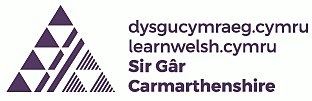 Wythnos Dathlu Dysgu Cymraeg Radio Cymru12-19 Hydref 2020Mae tiwtoriaid ledled Cymru wedi dewis eu hoff caneuon a dyma’r deg sydd fwyaf poblogaidd.Mae cyfle i’r dysgwyr bleidleisio am eu ffefryn drwy glicio ar y ddolen ar waelod y dudalen.  I wrando ar y caneuon, gallan nhw glicio ar y dolennau Youtube.Dyma’r ddolen i’r dysgwyr bleidleisio!https://www.bbc.co.uk/programmes/articles/1tqRB41hhXXl2jYBSsjJsH9/hoff-gan-gymraeg-y-dysgwyrDiolch yn fawr!1Adra – Gwyneth Glynhttps://youtu.be/7H2_rLHN9Xk2Dere mewn - Coloramahttps://youtu.be/h4UxLL7458k3Dihoeni – Swnamihttps://youtu.be/aCGEM6pd_KM4Harbwr Diogel – Elin Fflurhttps://youtu.be/RMWuyENDW-A5Llwytha’r Gwn – Candelashttps://youtu.be/1ecBnIWXyZc6Paid â bod Ofn - Edenhttps://youtu.be/JO8lziXUzpc7Rebel Wicend – Bryn Fônhttps://youtu.be/5yra_dLv_H08Sebona Fi – Yws Gwyneddhttps://youtu.be/H4t8bi33D4k9Y Cwm – Huw Chiswellhttps://youtu.be/uLhxqwx4XGs10Yma o Hyd – Dafydd Iwanhttps://youtu.be/jjFHqMxLGjg